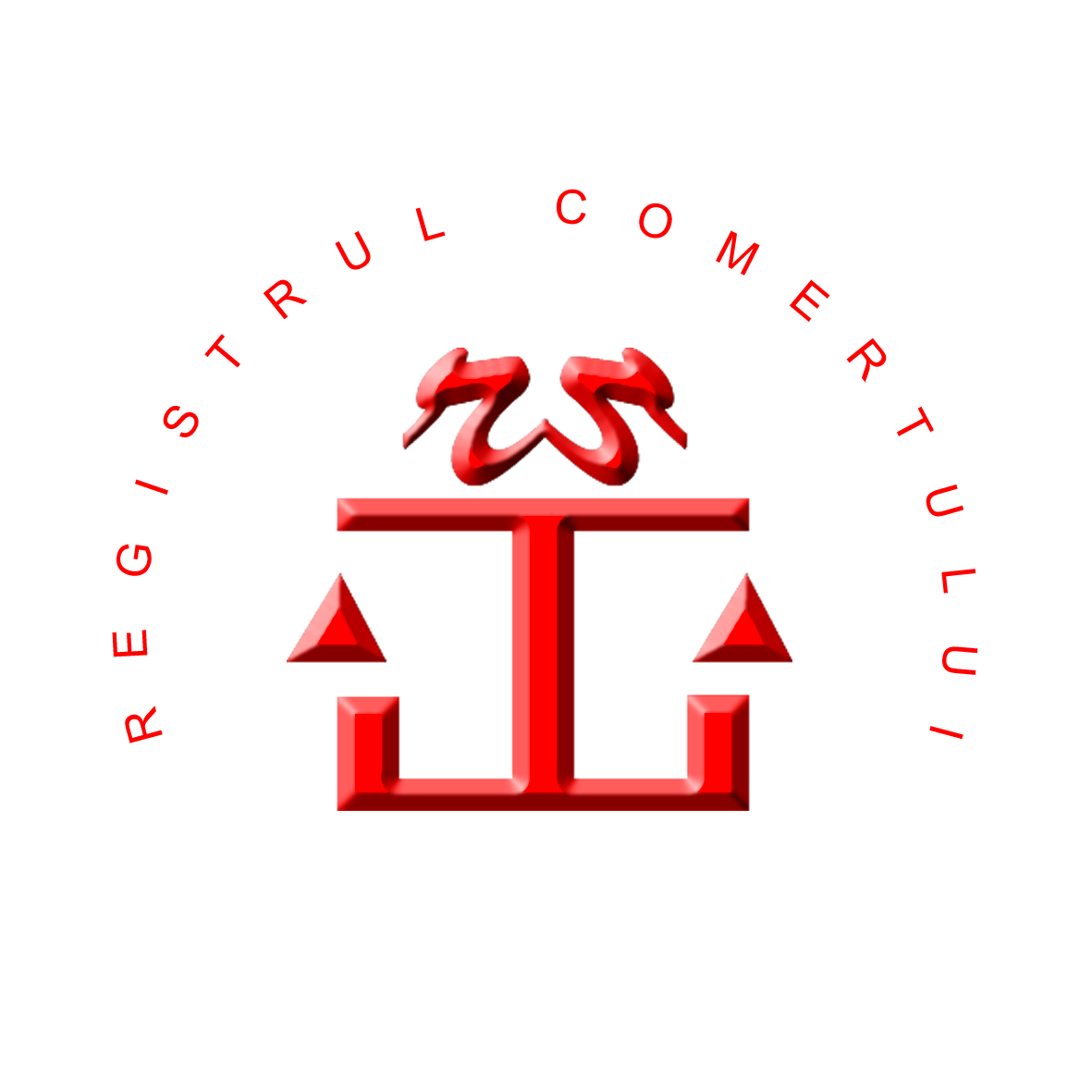 CAIET DE SARCINIpentruServicii de actualizare antivirus, asistenţă tehnică şi suport pentru staţii de lucru, servere de fişiere şi servere de mailCod CPV 72540000-2   Servicii de actualizare informatică ConţinutAbrevieri	41	Date generale	51.1	Structura organizatorică	51.2	Legislaţia privind organizarea şi funcţionarea instituţiei	51.3	Descrierea instituţiei	72	Obiectivul achiziţiei	92.1	Obiectivul general	92.2	Scopul achizitiei	92.3	Situatia actuala	103	Cerinte minime  obligatorii	233.1	Cerinţe minime obligatorii pentru “Servicii de actualizare antivirus, asistenţă tehnică şi suport pentru staţii de lucru”	233.1.1	Cerinţe privind serviciile de actualizare	233.1.2	Cerinţe  privind asistenţa tehnică	243.1.3	Cantitate	243.1.4	Termen de punere în funcţiune a serviciilor	243.1.5	Locaţii de punere în funcţiune a serviciilor	243.2	Cerinţe minime obligatorii pentru “Servicii de actualizare, asistenţă tehnică şi suport pentru software antivirus pentru servere de mail”	243.2.1	Cerinţe privind serviciile de actualizare	243.2.2	Cerinţe privind asistenţa tehnică si suport	243.2.3	Cantitate	253.2.4	Termen de punere în funcţiune a serviciilor	253.2.5	Locaţii de punere în funcţiune a serviciilor	253.3	Cerinţe minime obligatorii pentru pachetul “Servicii de actualizare, asistenţă tehnică şi suport software antivirus pentru servere de fişiere Linux”	253.3.1	Cerinţe privind serviciile de actualizare	253.3.2	Cerinţe privind asistenţa tehnică si suport	253.3.3	Cantitate	253.3.4	Termen de punere în funcţiune a serviciilor	263.3.5	Locaţii punere în funcţiune a serviciilor	263.4	Cerinţe minime obligatorii pentru pachetul „Servicii de actualizare, asistenţă tehnică şi suport  software antivirus servere de fişiere Windows”	263.4.1	Cerinţe privind serviciile de actualizare	263.4.2	Cerinţe privind asistenţa tehnică si suport	263.4.3	Cantitate	263.4.4	Termen punere în funcţiune serviciilor	263.4.5	Locaţii de punere în funcţiune a serviciilor	263.5	Alte cerinţe minime obligatorii privind serviciile de actualizare, asistenţă tehnică şi suport pentru toate produsele antivirus	273.5.1	Cerinţe privind serviciile de actualizare	273.5.2	Cerinţe privind asistenţa tehnică si suport	273.5.3	Orar de asistenţă tehnic şi suport, timp de răspuns	274	Modul de intocmire a ofertei	27AbrevieriONRC – Oficiul Naţional al Registrului ComerţuluiORCT – Oficiu al Registrului Comerţului de pe lângă Tribunal RC – Registrul ComerţuluiRCCC – Registrul Comerțului Central ComputerizatBPI – Buletinul Procedurilor de InsolvenţăRL – Registrul LitigiilorSAE – Sistem de Arhiva ElectronicaSFEI – Sistem de formulare electronice inteligenteSII ONRC – Sistemul Informatic Integrat al ONRCSOA – Service Oriented Architecture SE – Sistemul Existent (sistemul informatic existent al ONRC)LCR – Logical Change RecordSQL – Structured Query LanguageFTP – File Transfer Protocol – protocol de schimb de fişiereBPEL – Business Process Execution Language – limbaj de definire a proceselor de afacereWSDL – Web Service Description Language – limbaj de descriere a serviciilor webCRL – Certificate Revocation List – lista de certificate invalide a unei autorităţi de certificareDate generaleStructura organizatorică Oficiul Naţional al Registrului Comerţului (ONRC) este institutie publica cu personalitate juridica organizata in subordinea Ministerului Justitiei, finantat integral de la bugetul de stat prin bugetul Ministerului Justitiei.In subordinea ONRC sunt organizate 42 oficii teritoriale, fara personalitate juridica, si care functioneaza pe langa tribunale.Legislaţia privind organizarea şi funcţionarea instituţieiFuncţionarea şi organizarea sunt reglementate de următorul cadru juridic :Registrul ComerţuluiLegea nr. 26/1990 privind registrul comerţului, republicată, cu modificările şi completările ulterioare;H.G. nr. 166/2003 privind acordarea unor facilităţi fiscale studenţilor care doresc să înfiinţeze o afacere proprie;H.G.  nr. 902/2012 privind aprobarea taxelor şi tarifelor pentru operaţiunile efectuate de Oficiul Naţional al Registrului Comerţului şi oficiile registrului comerţului de pe lângă tribunale;H.G. nr. 1296/2004 pentru aprobarea Normelor metodologice privind condiţiile şi procedura de eliberare a acordului scris pentru folosirea denumirii, prevăzut la art. 39 din Legea nr. 26/1990 privind registrul comerţului, republicată, cu modificările şi completările ulterioare;Ordinul ministrului justiţiei nr. 1788/2011 privind aprobarea tarifelor pentru serviciile auxiliare prestate de oficiile registrului comerţului de pe lângă tribunale şi de Oficiul Naţional al Registrului Comerţului;Ordinul ministrului justiţiei şi libertăţilor cetăţeneşti nr. 3117/C/2004 privind aprobarea modelului şi conţinutului extrasului de registru şi certificatului constatator;Ordinul ministrului justiţiei nr. 1082/C/2014 pentru aprobarea Regulamentului de organizare şi funcţionare a Oficiului Naţional al Registrului Comerţului şi a oficiilor registrului comerţului de pe lângă tribunale;Ordinul ministrului justiţiei şi libertăţilor cetăţeneşti nr. 1355/C/2009 pentru aprobarea modelului cererilor de înregistrare în registrul comerţului şi al declaraţiilor pe propria răspundere privind autorizarea funcţionarii, cu modificările ulterioare;Legea nr. 359/2004 privind simplificarea formalităţilor la înregistrarea în registrul comerţului a persoanelor fizice, asociaţiilor familiale şi persoanelor juridice, înregistrarea fiscală a acestora, precum şi la autorizarea funcţionării persoanelor juridice, cu modificările şi completările ulterioare;Legea nr. 31/1990 privind societăţile comerciale, republicată, cu modificările şi completările ulterioare;H.G. nr. 885/1995, republicată, privind unele măsuri de organizare unitară a evidenţei acţionarilor şi acţiunilor societăţilor comerciale, republicată;Ordinul preşedintelui Institutului Naţional de Statistică nr. 337 din 20 aprilie 2007 privind actualizarea Clasificării activităţilor din economia naţională, publicat în Monitorul Oficial al României, Partea I, nr. 293/03.05.2007, rectificat în 29 Mai 2008;O.U.G. nr. 99/2006 privind instituţiile de credit şi adecvarea capitalului, cu modificările şi completările ulterioare;Legea nr. 32/2000 privind societăţile de asigurare şi supravegherea asigurărilor, cu modificările şi completările ulterioare;Legea nr. 161/2003 privind unele măsuri pentru asigurarea transparenţei în executarea demnităţilor publice, a funcţiilor publice şi în mediul de afaceri, prevenirea şi sancţionarea corupţiei, Titlul V - Cartea I, privind grupurile de interes economic, cu modificările şi completările ulterioare;Legea nr. 1/2005 privind organizarea şi funcţionarea cooperaţiei;Legea nr. 566/2004 a cooperaţiei agricole, cu modificările şi completările ulterioare;Normele metodologice privind modul de ţinere a registrelor comerţului, de efectuare a înregistrărilor şi de eliberare a informaţiilor, aprobate prin Ordinul ministrului justiţiei şi libertăţilor cetăţeneşti nr. 2594/C/2008;O.U.G. nr. 44/2008 privind desfăşurarea activităţilor economice de către persoanele fizice autorizate, întreprinderile individuale şi întreprinderile familiale, cu modificările şi completările ulterioare;Regulamentul Consiliului (CE) nr. 2137/85 privind Gruparea Europeană de Interes Economic;Regulamentul Consiliului (CE) nr. 2157/2001 privind statutul societăţii europene, versiunea consolidată;Regulamentul Consiliului (CE) nr. 1435/2003 privind statutul societăţii cooperative europene, versiunea consolidată.Buletinul Procedurilor de InsolvenţăLegea nr. 85/2014 privind procedurile de prevenire a insolvenţei şi de insolvenţă;HG nr.460/2005 privind conţinutul, etapele, condiţiile de finanţare, publicare şi distribuire a Buletinului procedurilor de reorganizare judiciară şi faliment, modificată şi completată prin HG nr.1881/2006;OUG nr. 91/2013 privind procedurile de prevenire a insolvenţei şi de insolvenţă;Ordinul nr.1187/C/2005 al ministrului justiţiei şi libertăţilor cetăţeneşti privind aprobarea Procedurii de comunicare a actelor de procedură, a documentelor care le însoţesc şi a informaţiilor cuprinse în acestea între instanţele judecătoreşti, judecătorii-sindici, administratorii şi lichidatorii desemnaţi şi Oficiul Naţional al Registrului Comerţului, în vederea editării Buletinului procedurilor de reorganizare judiciară şi faliment;Ordinul nr.1692/C/2006 al ministrului justiţiei şi libertăţilor cetăţeneşti privind aprobarea formatului Buletinului Procedurilor de Insolvenţă şi a conţinutului cadru al citaţiilor, comunicărilor, hotărârilor judecătoreşti, convocărilor, notificărilor şi a altor acte care se publică în acesta şi al dovezii privind îndeplinirea procedurii de citare, comunicare, convocare şi notificare, cu modificările şi completările ulterioare;HG nr.124/2007 pentru aprobarea preţului de vânzare al Buletinului Procedurilor de Insolvenţă;Ordinul nr.520/C/2007 al ministrului justiţiei şi libertăţilor cetăţeneşti privind aprobarea tarifelor de publicare în Buletinul Procedurilor de Insolvenţă a actelor de procedură emise de administratorii şi lichidatorii judiciari;Ordinul nr.521/C/2007 al ministrului justiţiei şi libertăţilor cetăţeneşti privind aprobarea tarifelor pentru eliberarea de copii de pe Buletinul Procedurilor de Insolvenţă, copii certificate de pe actele de procedură publicate şi furnizarea de informaţii din Buletinul Procedurilor de Insolvenţă;Registrul litigiilorÎn afara actelor normative menţionate anterior, Codul de procedură civilă, Codul Civil, Codul de Procedura Penala, codul Penal, Codul Muncii.Descrierea instituţieiViziunea şi misiunea ONRCViziunea ONRC este de a contribui la dezvoltarea mediului de afaceri din România, prin oferirea de servicii publice de calitate, flexibile şi orientate către nevoile specifice ale solicitanţilor.Misiunea principală a Oficiului Naţional al Registrului Comerţului (ONRC) constă în prestarea serviciului public de ţinere a registrului comerţului şi de efectuare a publicităţii legale a actelor şi faptelor întreprinzătorilor, precum şi efectuarea procedurii de citare şi publicitate a procedurilor de insolvenţă.Valori ale ONRCOrientarea către solicitanţii de servicii publice – ONRC este o instituţie publică total dedicată solicitanţilor de servicii, adaptându-se la particularităţile activităţilor comerciale ale fiecăruia, astfel încât înregistrarea datelor întreprizătorilor să fie facută cu acurateţe;Accesibilitatea serviciilor – ONRC caută continuu noi mijloace pentru a face serviciile “să vină mai aproape de solicitant” şi pentru a spori promptitudinea prestaţiei sale;Transparenţă – transparenţa operaţiunilor în raport cu mediile de business şi guvernamentale este un deziderat constant al ONRC.Factori cheie ai dezvoltării ONRCDigitalizarea serviciilor destinate mediului de afaceri (G2B) pe baza identităţii electronice, condiţie a autentificării on-line a utilizatorilor externi;Cresterea accesibilităţii serviciilor, prin dezvoltarea serviciilor destinate mediului de afaceri (G2B) online, ca alternativă la serviciile de ghişeu; Integrarea cu aplicaţii de e-Payment în arhitectura de sistem a ONRC în vederea facilitării plăţilor on-line;Implementarea practicilor europene cu privire la serviciile publice;Respectarea prevederilor legislative cu privire la înregistrarea întreprinzătorilor şi editarea Buletinului Procedurilor de Insolvenţă;Creşterea calităţii serviciilor, în întâmpinarea nevoii crescânde a mediului de afaceri pentru servicii mai accesibile;Asigurarea securităţii în condiţiile creşterii continue a disponibilităţii datelor pentru asigurarea confidenţialităţii şi continuităţii serviciilor on-line;Asigurarea interoperabilităţii interinstituţională;Instruirea prealabilă a resurselor umane pentru a îmbunătăţi interacţiunea operatorilor umani cu noile servicii;Creşterea eficienţei interne a ONRC, prin implementarea unei infrastructuri IT moderne care să suporte serviciile destinate mediului de afaceri (G2B) şi serviciile destinate altor instutuţii guvernamentale (G2G) precum şi prin implementarea/automatizarea unor procese IT necesare exploatării eficiente a acestei infrastructuri.Strategia ONRC    În planul serviciilor destinate mediului de afaceri (G2B):Atragerea de noi solicitanţi de servicii, prin prestaţii prompte, personalizate şi promovarea unor taxe/ tarife accesibile;Accesibilitate în furnizarea serviciilor, inclusiv prin asigurarea disponibilităţii on-line a acestora;Dezvoltarea de servicii “user centric” (servicii cu valoare adăugată);Protejarea datelor transmise de solicitanţi.În planul serviciilor cu alte instituţii guvernamentale (G2G):Identificarea permanentă de noi oportunităţi de colaborare cu instituţii publice centrale şi judeţene pentru promovarea intereselor comune (furnizarea de servicii cu valoare adăugată, elaborarea de propuneri legislative şi norme metodologice, etc.);Creşterea permanentă a numărului de protocoale de colaborare de schimb de date.În plan intra-instituţional:La nivel managerial:Creşterea posibilităţilor de control şi monitorizare internă;Evaluarea periodică a fluxurilor de lucru şi de transmitere a informaţiilor precum şi identificarea oportunităţilor pentru optimizarea acestora.În plan tehnologic:Evaluarea şi retehnologizarea permanentă a infrastructurii IT&C de suport, în scopul derulării eficiente atât a serviciilor publice, cât şi a activităţilor interne;Asigurarea securităţii datelor preluate/procesate/ transmise;Creşterea interoperabilităţii interinstituţionale la nivel de back-office/ front-office.În domeniul  resurselor umane:Managementul eficient al posturilor;Fidelizarea angajaţilor, prin politici adecvate şi atractive;Posibilităţi sporite de perfecţionare profesională, prin asigurarea accesului la programe de instruire ;Optimizarea comunicării intra-instituţionale pe orizontală (atât în cadrul ONRC, cât şi ), precum şi pe verticală (ONRC-).În plan economico-financiar:Gestiunea eficientă a resurselor materiale şi financiare:optimizarea proceselor de angajare, lichidare, ordonanţare şi plată a cheltuielilor;planificarea anuală a bugetului şi investiţiilor pe baza analizelor de execuţie şi a prognozelor;corelarea proceselor de achiziţii publice cu nevoile reale;gestionarea corespunzătoare a patrimoniului.Identificarea de noi pârghii pentru minimizarea costurilorAtribuţiile ONRC sunt reglementate, în principal, de Legea nr. 26/1990 privind registrul comerţului, republicată, cu modificările şi completările ulterioare, precum şi de Regulamentul de organizare şi funcţionare, aprobat prin Ordinul ministrului justiţiei nr. 1082/C/2014.ONRC asigură înmatricularea persoanelor juridice, persoanelor fizice autorizate, întreprinderilor individuale şi întreprinderilor familiale, atribuindu-le acestora numărul de ordine din Registrul Comerţului, pe care îl asociază codului unic de înregistrare emis de Ministerul Finanţelor Publice. Ulterior, consemnează toate modificările şi toate raportările legale ale persoanelor juridice, persoanelor fizice autorizate, întreprinderilor individuale şi întreprinderilor familiale, astfel încât în baza de date să existe înregistrarea ultimelor date valide despre entitatea în cauză.Fiind gestionarul unuia dintre cele mai importante registre naţionale, ONRC are obligaţia de a pune la dispoziţia tuturor celorlalte instituţii publice sau private sinteze ale înregistrărilor pe care le-a efectuat. Tot în calitate de gestionar al bazei de date despre societăţile comerciale din România, are obligaţia de a furniza date statistice către instituţiile publice care au dreptul de a folosi în scopuri proprii acest tip de informaţii. În ceea ce priveşte oficiile registrului comerţului de pe lângă tribunale (ORCT) care îşi au sediile în municipiile reşedinţă de judeţ, acestea asigură serviciile publice de înregistrare şi modificare a datelor societăţilor comerciale în teritoriu, ţinând cont că principala verigă administrativă a României rămâne judeţul. Prin urmare, funcţia de ghişeu a Oficiului Naţional este asigurată la nivel judeţean, astfel încât accesul la serviciul public să se facă fără eforturi mari, pentru rezidenţii din perimetrul unităţii administrativ - teritoriale. ORCT-ul face o primă procesare a informaţiilor şi asigură înregistrarea omogenă a acestora după care, aceste informaţii pot fi trimise spre înregistrare şi validare către ONRC.ORCT-ul mai are şi misiunea de a asigura sincronizarea accesului la informaţii cu celelalte instituţii existente la nivel judeţean cum ar fi: Consiliile locale, Consiliul Judeţean şi instituţiile descentralizate ale ministerelor.Obiectivul achiziţieiObiectivul generalONRC doreşte să achiziţioneze servicii de actualizare antivirus, precum şi servicii de asistenţă tehnică şi suport. Serviciile de actualizare antivirus se referă atât la actualizările bazelor de date cu semnături de viruşi, cât şi la actualizarea produselor antivirus.Scopul achizitiei	In conformitate cu cerinţele de securitate ale sistemelor informatice din orice instituţie, toate staţiile de lucru , serverele de mail , serverele de fişiere critice din dotarea ONRC şi ORCT trebuie să aibă asigurată protecţie la viruşi, viermi, etc., precum şi realizarea permanentă a actualizării semnăturilor şi  produselor antivirus care vor fi achiziţionate deoarece virusarea acestora poate crea disfuncţionalităţi majore şi chiar poate întrerupe activitatea registrului comerţului.Situatia actualaÎn prezent Oficiul Naţional al Registrului Comerţului (ONRC) are achiziționate și utilizează următoarele softuri antivirus:Pentru staţii de lucru:- ESET NOD32 Antivirus Business Edition for Microsoft Windows 2000/XP/Vista/7/8/10 (32-bit);- ESET NOD32 Antivirus Business Edition for Microsoft Windows XP/Vista/7/8/10 (64-bit);Pentru management:				-  ESET Remote Administrator Console;		-  ESET Remote Administrator Server;Pentru servere de mail Linux:		- ESET Mail Security for Linux/BSD/Solaris;Pentru servere de fişiere Windows		- ESET File Security for Microsoft Windows Server;Pentru servere de fişere Linux:		- ESET File Security for Linux/BSD/Solaris.Începând cu data de 06 februarie 2012, ONRC utilizează la nivel naţional, atât la sediul central, cat si la sediile celor 42 de oficii ale registrului comerţului de pe lângă tribunale (ORCT) organizate în subordinea ONRC, inclusiv sediile celor 17 birouri teritoriale care funcţionează pe lângă ORCT, un nou sistem informatic integrat, pentru asigurarea de servicii on line destinate comunităţi de afaceri prin intermediul unui portal dedicat.Sistemul informatic integrat ONRC este rezultatul proiectului “Servicii on-line (de e-Guvernare) oferite de ONRC pentru comunitatea de afaceri prin intermediul unui portal dedicate”, derulat in perioada 2009 - 2012, scopul fiind acela de a crea beneficii atât pentru utilizatori (cetăţeni şi mediul de afaceri), cât şi pentru administraţia publică. Beneficiarii direcţi ai proiectului sunt reprezentaţi de următoarele categorii:Solicitanţii de servicii publice: persoane juridice  - servicii destinate mediului de afaceri - “Government to Business” (G2B); persoane fizice - servicii destinate persoanelor fizice - “Government to Citizen” (G2C) instituţii publice - servicii destinate institutţilor guvernamentale - “Government to Government”  (G2G)Instituţiile publice colaboratoare, cu care ONRC dezvoltă relaţii de tip G2G Beneficiarii indirecţi ai proiectului sunt următorii: Administraţia publică, datorită eficientizării furnizării serviciilor publice şi contribuţiei proiectului la reducerea birocraţiei;Angajaţii companiilor, datorită eliminării timpului alocat deplasării la sediile ONRC precum şi reducerii costurilor aferente utilizării serviciilor instituţiei.Oferta de servicii a ONRC în raport cu segmentele mai sus menţionate este după cum urmează:Servicii destinate mediului de afaceri (G2B)Înregistrarea tuturor persoanelor juridice supuse obligaţiei de înregistrare, a persoanelor fizice autorizate şi asociaţiiilor familiale, care desfaşoară activităţi economiceÎnscrierea de menţiuni pentru toate persoanele juridice, persoane fizice autorizate şi asociaţii familiale, care au fost supuse înregistrăriiEliberarea de certificate constatatoare, extrase de registru şi alte înscrisuri pentru comercianţiEditarea Buletinului Procedurilor de Insolvenţă în care se publică citaţiile, convocările şi notificările actelor de procedură efectuate de instanţele judecătoreşti, practicienii în insolvență și alte persoane interesateFurnizarea de statistici cu privire la comercianţi Punerea la dispoziţie de informaţii legale despre firme din registrul central al comerţuluiAsigurarea liberului acces la informaţii de interes public.Servicii destinate instituţiilor guvernamentale (G2G)Colaborarea cu autorităţile şi instituţiile publice responsabile pentru elaborarea, actualizarea şi utilizarea unor nomenclatoare unitare pe plan naţionalColaborarea cu autorităţile şi instituţiile publice implicate în constituirea şi autorizarea funcţionării comercianţilor, pentru simplificarea procedurilor specificeObţinerea şi asigurarea evidenţei acordurilor privind folosirea denumirii firmeiEditarea Buletinului Procedurilor de Insolvenţă în care se publică citaţiile, convocările şi notificările actelor de procedură efectuate de instanţele judecătoreşti, practicienii în insolvență și alte persoane interesatePunerea la dispoziţie de informatţi legale despre firme din registrul central al comerţuluiFurnizarea de statistici cu privire la comercianţiAsigurarea liberului acces la informaţii de interes public.Servicii destinate persoanelor fizice (G2C)Punerea la dispoziţie de informaţii legale despre firme din registrul central al comerţuluiFurnizarea de statistici cu privire la comercianţiAsigurarea liberului acces la informaţiile de interes public.Prin intermediul portalului de servicii online se asigură următoarele servicii:Secţiunea G2B şi G2C:Servicii on-line specifice Registrul Comerţului Informarea iniţială on-line a solicitanţilor despre categoriile de informaţii/ servicii furnizate de ONRC;Asistenţa acordată solicitanţilor prin intermediul portalului;Formulare accesibile on-line;Atenţionarea comercianţilor privind situaţia firmei;Furnizarea de informaţii on-line cu privire la stadiul dosarului;Publicarea lunară a publicaţiilor statistice de sinteză;Publicitatea pe internet a informaţiilor / documentelor prevăzute de lege;RECOM on-line - furnizarea de informaţii la zi din bazele de date privind comercianţii înregistraţi la Registrul Comerţului – cu un grad de complexitate ridicat prin introducerea plăţii on-line;Verificarea şi rezervarea on-line a disponibilităţii firmei inclusiv plata on-line;Verificarea şi rezervarea on-line a disponibilităţii emblemei inclusiv plata on-line;Verificarea on-line a unicităţii sediului social şi asociatului;Completarea on-line şi offline şi transmiterea electronică a tuturor cererilor / formularelor (înmatriculări, menţiuni, depuneri situaţii financiare, cereri de informaţii şi documente etc.) utilizate în activitatea registrului comerţului, inclusiv a documentelor doveditoare şi a situaţiilor financiare, necesare pentru susţinerea cererilor, documente şi informaţii ce vor fi încărcate în baze de date specifice, utilizând tehnologii hardware şi software moderne şi performante – cu un grad de complexitate ridicat prin introducerea plăţii on-line;Furnizarea de statistici on-line personalizate, pe baza datelor înregistrate în registrul comerţului central computerizat - RCCC (informaţii la zi şi din istoric);Furnizarea de informaţii privind istoricul firmei, inclusiv plăţi on-line;Eliberarea de copii semnate electronic cu certificat digital calificat din arhiva electronică de documente constituită din dosarele comercianţilor – cu plata on-line;Plăţi on-line;Atenţionarea comercianţilor, prin mijloace electronice, asupra unor acte normative cu incidenţă în relaţia cu registrul comerţului;Actualizarea datelor de contact firmă (telefon, fax, e-mail, web-site).Servicii on-line specifice Buletinului Procedurilor de Insolvenţă (BPI)Transmiterea electronică automată din sistemul judiciar şi din alte sisteme (ex. practicieni în insolvenţă) în baza BPI, în format electronic, cu semnătură electronică, a actelor de procedură gestionate în cadrul publicării BPI şi informaţiilor din baze de date;Completarea şi transmiterea on-line, cu semnătură electronica, a formularelor, a actelor de procedură şi a informaţiilor pentru publicare în BPI, inclusiv plata on-line;Asistenţă BPI acordată solicitanţilor la completarea şi transmiterea on-line a actelor de procedură şi formularelor BPI;Transmiterea electronică automată din bazele BPI în sistemul judiciar şi în alte sisteme (ex. practicieni în insolvenţă), în format electronic, cu semnătură electronică, a dovezilor de publicare şi informaţiilor aferente;Acces on-line la informaţiile BPI gratuite prin extinderea categoriilor şi criteriilor de selectare disponibile utilizatorilor;Înştiinţarea comercianţilor, prin mijloace electronice, asupra unor acte normative cu incidenţă în relaţia cu BPI (newsletter pe adresa de e-mail, mesaj pe cont personal);Furnizare on-line a publicaţiei BPI prin extinderea criteriilor de selectare disponibile utilizatorilor, inclusiv plata on-line;Completarea şi transmiterea on-line, cu semnătură electronică, a comenzilor pentru abonament BPI şi a cererilor de furnizare informaţii, inclusiv plata on-line; Furnizarea on-line de informaţii din bazele de date ale BPI;Publicarea lunară a situaţiilor statistice de sinteză din BPI.Secţiunea G2GServicii specifice Registrul Comerţului Gestiunea denumirii de firma pentru care este nevoie de acordul SGG;Transmiterea electronică automată a actelor spre publicare în Monitorul Oficial;Transmiterea electronică automată a datelor şi declaraţiilor tip pe proprie răspundere către ministerele avizatoare;Transmiterea electronică automată de date către Institutul Naţional de Statistică, Garda Financiară etc. (16 instituţii)Transmiterea electronică de informaţii către Ministerul Finanţelor Publice - DGTI (date şi documente) necesare înregistrării în registrul comerţului (CUI şi informaţii din cazierul fiscal);Transmiterea electronică automată de informaţii şi înştiinţări către Administraţiile Financiare.Servicii specifice BPITransmiterea electronică automată din sistemul judiciar şi din alte sisteme (ex. practicieni în insolvenţă) în baza BPI, în format electronic, cu semnătură electronică, a actelor de procedură gestionate în cadrul publicării BPI şi informaţiilor baze de date;Completarea şi transmiterea on-line, cu semnătură electronica, a formularelor, a actelor de procedură şi a informaţiilor pentru publicare în BPI, inclusiv plata on-line;Asistenţă BPI acordată solicitanţilor la completarea şi transmiterea on-line a actelor de procedură şi formularelor BPI;Transmiterea electronică automată din bazele BPI în sistemul judiciar şi în alte sisteme (ex. practicieni în insolvenţă), în format electronic, cu semnătură electronică, a dovezilor de publicare şi informaţiilor aferente;Acces on-line la informaţiile BPI gratuite prin extinderea categoriilor şi criteriilor de selectare disponibile utilizatorilor;Furnizarea on-line a publicaţiei BPI prin extinderea criteriilor de selectare disponibile utilizatorilor, inclusiv plata on-line;Completarea şi transmiterea on-line, cu semnătură electronică, a comenzilor pentru abonament BPI şi a cererilor de furnizare informaţii, inclusiv plata on-line; Furnizarea on-line de informaţii din bazele de date ale BPI;Publicarea lunară a situaţiilor statistice de sinteză din BPI.Obiectivele specifice ale proiectului au fost:Facilitarea accesului utilizatorilor (cetăţeni, mediul de afaceri şi administraţia publică) şi creşterea celerităţii în furnizarea serviciilor prin punerea la dispoziţia acestora a serviciilor publice prin mijloace electronice, on-line, oferind un număr de 34 servicii publice on-line prin intermediul unui portal dedicat, dintre care 24 servicii publice on-line nou create în cadrul proiectului implementat;Creşterea numărului de utilizatori ai serviciilor publice on-line oferite de ONRC, estimându-se un ritm anual de creştere de 5% a numărului de utilizatori în perioada ulterioara implementării proiectului, atingându-se un procent de 25% în al cincilea an;Eficientizarea fluxului de informaţii în relaţiile cu instituţiile avizatoare şi cele guvernamentale cu care ONRC are încheiate protocoale de colaborare - 16 instituţii publice vor beneficia de reducerea timpului necesar obţinerii informaţiilor din registrul central al comertului conform acordurilor inter-instituţionale încheiate;Creşterea gradului de instruire a personalului ONRC în vederea utilizării noii infrastructuri TIC implementate, prin instruirea unui număr de 100 persoane, atât la nivel central cât şi local;Implementarea unui serviciu de plăţi on-line (e-payment) pentru gestionarea completă a serviciilor electronice comerciale oferite de ONRC, asigurându-se cel mai înalt nivel de complexitate al noului sistem informatic;Implementarea unei infrastructuri IT&C moderne, care să deservească în mod optim derularea activităţilor specifice ONRC (ex.: creşterea performantelor şi securităţii sistemului,  monitorizarea sistemului informatic, etc.), vizându-se dotarea cu infrastructura IT&C moderna a celor 43 de locaţii în care ONRC oferă servicii publice.Sistemul informatic al ONRC are, în principal, următoarele caracteristici:este suportul de baza al întregii activități desfășurate la nivel local și central al ONRC;este unitar – folosește aceeași metodologie, aceleași proceduri de lucru, nomenclatoare, structuri de date şi programe la toate oficiile registrului comertului teritoriale;furnizează direct, din datele înregistrate în registrul computerizat, actele eliberate solicitanţilor privind soluţionarea cererilor;asigură accesul partajat şi controlat la baza de date atât pentru introducerea datelor cât şi pentru furnizarea rapoartelor;este dotat cu sisteme de protecţie fiind permis accesul numai persoanelor autorizate din cadrul sistemului registrului.   Sistemul informatic al ONRC conţine următoarele componente:Componenta Registrul Comerţului, distribuită teritorial şi ierarhizată pe 2 nivele:nivelul central, care asigură centralizarea, corelarea şi administrarea informaţiilor de la nivel teritorial, în termen de 48 ore de la înregistrare;nivelul teritorial, care gestionează întregul proces de înregistrare a comercianţilor – inclusiv comunicaţia cu alte instituţii pe plan local, în vederea efectuării înregistrărilor, eliberarea de certificate constatatoare şi furnizarea de informaţii.Baza de date a registrului comerţului, la nivel local şi la nivel central, se structurează în 2 componente:baza de date cu informaţiile la zi ale persoanelor fizice şi juridice înregistrate în registrul comerţului, supusă frecvent interogărilor şi prelucrărilor statistice;baza de date de arhivă conţinând istoricul firmei cu datele iniţiale de la înmatriculare şi toate menţiunile ulterioare, supusă interogărilor şi prelucrărilor statistice.Componenta Registrul Litigiilor, care este un sistem centralizat, utilizat la nivel naţional de ONRC şi ORCT-uri.Componenta Buletinul Procedurilor de Insolvenţă, care este un sistem centralizat, utilizat la nivel naţional de ONRC şi ORCT-uri.Pe lângă componentele descrise, la nivel central există şi următoarele sub-sisteme:Sistemul de arhivare electronică (SAE) a documentelor, cuprinzând imaginea în format electronic (.PDF) a cererilor de înregistrare şi a documentelor care au stat la baza înregistrărilor care sunt scanate şi indexate la nivel local şi apoi transmise la nivel central; acest sistem este supus interogărilor utilizatorilor din ORCTBazele de date financiar contabile şi pentru managementul resurselor umane sunt formate din două componente:componenta "resurse umane şi calcul salarii" se constituie numai la nivel central şi este formată din înregistrări în tabele FOXPRO care sunt supuse prelucrărilor şi interogărilor, generându-se documente, declaraţii către autorităţi şi către ordonatorul principal de credite, precum şi diverse statistici în format DOC şi XLS. Componenta "resurse umane" are o subcomponenta ce include foaia colectivă de prezenţă care se generează local şi se transmite la sediul central;componenta "financiar contabilă" se constituie din subcomponente la nivel local unde se realizează înregistrarea încasărilor şi facturarea clienţilor în baza notelor de calcul, evidenţa materialelor, obiectelor de inventar şi mijloacelor fixe, înregistrarea diverselor documente şi a plăţilor între subunităţi, şi se generează balanţa de verificare. Baza de date este transmisă la sediul central unde se verifică datele înregistrate, se centralizează balanţele de verificare şi se generează documente, declaraţii către autorităţi şi către ordonatorul principal de credite, se fac plăţi pentru furnizori, precum şi pregătirea de statistici în format DOC şi XLS.Sistemul este dezvoltat pe tehnologii Oracle şi Java. Aplicaţiile care fac parte din Sistemul Informatic Integrat al ONRC (SII) sunt următoarele:Registratura Locaţie (REG)Registrul Litigiilor (RL)Registrul Comerţului (RC)Buletinul Procedurilor de Insolvenţă (BPI)Portalul Serviciilor Online al instituţiei ONRC (include servicii online RC şi BPI)Nomenclatoare (centrale – RC+RL, BPI şi locale)Taxe (TAX)Publicare date pentru alte instituţii (prin intermediul portalului)Sistem de securitate internă (central şi local) şi externă (Aplicația Centralizată de Management Utilizatori - ACMU)Raportare AnaliticăAria de acoperire geografică şi funcțională a sistemului informatic al ONRCLocatiile, sistemele si aplicatiile care fac parte din Sistemul Informatic Integrat sunt următoarele:Locatii:Sediul central al ONRC BucurestiSediile ORCT din tara si din Bucuresti (42 locatii)Birourile teritoriale ale ORCTAplicatii SII:Registratura Locatie (RG)Registrul Litigiilor (RL)Registrul Comertului (RC)Buletinul Procedurilor de Insolventa (BPI)Portalul Serviciilor Online al institutiei ONRCNomenclatoare(centrale – RC+RL, BPI si locale)TaxePublicare date catre alte institutiiSistem de securitate interna (central si local) si externa (Aplicatia Centralizata de Management Utilizatori - ACMU)Raportare AnaliticaAlte aplicatii istorice (implementate anterior proiectului e-Guvernare):Casierie – aplicatie ce ruleaza la nivel central si local (FOXPro)CAPTIVA – aplicatie de arhivare ce ruleaza la nivel local si central (EMC Captiva)SAE (Sistemul de Arhivare Electronica) – aplicatie ce ruleaza la nivel central (WebSphere AS, DB2Content Manager, Java, UDB DB2)Clienti/ facturi – aplicatie din suita ERP ce ruleaza la nivel central si local (FOXPro) si care administreaza din punct de vedere contabil clientii ONRC generand facturi si monitorizand stadiul acestor facturi.Aplicatii externe:Obtinere CUI – MFPObtinere cazier fiscal – MFPMonitorul OficialECRIS - MJSEN - „Platformă pentru integrarea serviciilor de e-guvernare în Sistemul Electronic Naţional” din cadrul Ministerului Comunicaţiilor şi Societăţii Informaţionale reprezentate de PCU şi OneStopShopLista practicieni in insolventa – UNPIRAutoritati certificate digitale calificareInfrastructura hardwareÎn fiecare ORCT funcţionează reţele locale proprii, cablare structurată voce-date, în general.Principalele echipamente din dotarea fiecărui ORCT:LANdouă servere de baze de date cu sisteme de operare Linux (RedHat, Fedora etc.), Samba şi emulator Novell (MARS NWE);un server de comunicaţii (Internet) cu sistem de operare Linux (RedHat, Fedora etc.) pe care sunt instalate: server de mail, proxy, server HTTP etc.;un server/o staţie de lucru dedicat/dedicată cu sistem de operare Windows Server/Windows XP pentru sistemul de arhivare electronică a documentelor;staţii de lucru cu sistem de operare Windows XP Professional şi Windows Vista Ultimate, Windows 7;echipamente de reţea (dulapuri de conexiuni, switch-uri);echipamente de comunicaţie (routere CISCO);alte echipamente: imprimante, scanere, inscripţionatoare DVD, switch-uri KVM, copiatoare etc.        DMZInfrastructura SIILa sediul ORCT este implementată o arhitectura bazată pe un firewall (un cluster cu 2 noduri), care împarte reţeaua în trei zone:zona demilitarizată (DMZ) – în care sunt amplasate echipamentele SII; reţeaua internă care cuprinde serverele interne (file servere şi baze de date), staţii de lucru, imprimante, scanere, echipamente active de reţea (switch-uri) – care nu sunt accesibile din exterior sau din ORCT, ci numai din reţeaua internă, având adrese IP din clase private;zona reţelei virtuale private (VPN) a sistemului registrului comerţului.La sediul central al ONRC există o reţea locală proprie, cablare structurată voce-date, cat. 6. Principalele echipamente din dotarea ONRC sunt următoarele:LAN si DMZservere de reţea locală şi baze de date cu sisteme de operare Linux (RedHat) şi SGBD FoxPro şi Oracle;servere care asigură servicii Internet şi Intranet (servere de mail, DNS, web etc.) cu sisteme de operare Linux (Red Hat);servere dedicate pentru aplicaţii/soluţii;servere de baze de date;servere pentru sistemul de arhivare electronică a documentelor;servere pentru Buletinul Procedurilor de Insolvenţă;echipamente de reţea: dulapuri de conexiuni, switch-uri;echipamente de comunicaţie (routere CISCO);staţii de lucru cu sistem de operare Windows XP Professional şi Windows Vista Ultimate, Windows 7;alte echipamente: imprimante, scanere, inscripţionatoare DVD, switch-uri KVM, copiatoare etc.         DMZ-uri SIIInfrastructura SII.La sediul central este implementată o arhitectura bazată pe un firewall (un cluster cu 2 noduri), care împarte reţeaua ONRC în mai multe zone:zona demilitarizată (DMZ) – în care sunt amplasate echipamentele (în principal servere) care trebuie să fie accesibile din exterior şi din ORCT (din Internet şi Intranet);DMZ-uri infrastructura SII;reţeaua internă care cuprinde serverele interne (file servere şi baze de date), staţii de lucru, imprimante, scanere, echipamente active de reţea (switch-uri) – care nu sunt accesibile din exterior sau din ORCT, ci numai din reţeaua internă, având adrese IP din clase private;zona reţelei virtuale private (VPN) a sistemului registrului comerţului;zona reţelei virtuale private (Extranet VPN) cu instituțiile publice;Infrastructura de comunicaţiiÎn sistemul registrului comerţului sunt instalate două tipuri de comunicaţii:în cadrul sistemului registrului comerţului: între ONRC şi ORCT precum şi cele între birourile teritoriale şi biroul ORCT de care aparţin şi ONRC;comunicaţii Internet – cu alte instituţii şi clienţi.Comunicaţiile în cadrul sistemului registrului comerţului sunt necesare, în principal, pentru:transmisia permanentă de informaţii şi documente de la ORCT către ONRC, inclusiv a informaţiilor necesare obţinerii codului unic de înregistrare (CUI) şi a cazierului fiscal de la Ministerul Finanţelor Publice (MFP);difuzarea de documente, adrese, aplicaţii, manuale etc., în special prin tehnologia web (intranet);acces la sistemul informatic integrat (SII);acces la sistemul de arhivare electronică a documentelor (SAE);intervenţii tehnice si configurări realizate de la distanţă de către Serviciul IT, DTI din cadrul ONRC, pe echipamentele din cadrul ORCT;Comunicaţiile Internet sunt necesare, în principal, pentru:acces la site-ul www.onrc.ro, la serviciile SII oferite prin portal.onrc.ro, la site-ul Buletinului procedurilor de insolvenţă www.buletinulinsolventei.ro, www.bpi.ro; schimb de informaţii şi documente cu alte instituţii;comunicarea cu furnizorii şi prestatorii de servicii;realizarea update-urilor la sisteme de operare, produse software, drivere, semnături la produsele antivirus, produse legislative, etc;acces la informaţii necesare în activitatea instituţiei;comunicarea cu clienţii serviciilor ONRC;Comunicaţiile în cadrul sistemului registrului comerţului sunt realizate prin reţeaua virtuală privata (VPN) a registrului comerţului implementată, în baza H.G. nr. 1213/2005, prin Serviciul de Telecomunicaţii Speciale. Toate comunicaţiile sunt criptate (prin protocolul IPSec) utilizând modulul de criptare din router-ele CISCO instalate în toate locaţiile.Pentru BPI şi înregistrarea hotărârilor judecătoreşti în registrul comerţului, altele decât cele în materia insolvenţei, trebuie activată reţeaua de comunicaţii VPN – ONRC/ORCT – instanţe judecătoreşti, Ministerul Justiţiei, alte structuri din sistemul judiciar, prin STS.Fiecare locaţie are 2 conexiuni VPN : conexiune principală, în majoritatea locaţiilor pe fibră optică; conexiune de backup pe diferite medii de comunicaţie.La aceasta reţea virtuală privată sunt conectate şi birourile teritoriale ale ORCT.Comunicaţiile InternetSunt asigurate de diferiţi furnizori de servicii Internet, selectaţi prin licitaţii publice: ONRC are două conexiuni permanente pe fibră optică (principală şi de backup);ORCT Bucureşti are o conexiune permanentă;celelalte ORCT au conexiuni permanente pe medii fizice diferite (fibră optică, linie telefonică închiriată) cu rate de transfer optime activităţii.Birourile teritoriale nu au conexiuni Internet proprii, utilizând comunicaţiile Internet de la sediul ORCT de care aparţin.Infrastructura Software. Aplicatii existenteÎn sistemul informatic sunt utilizate mai multe categorii de produse software.La nivelul ORCT:sisteme de operare: pe servere: Linux (RedHat, Fedora etc.) ; pe staţii de lucru – Windows XP Professional;pachete software antivirus pe fiecare staţie de lucru şi pe serverul de mail;pachete de tip Office: MS Office, Open Office;EMC Captiva – pentru sistemul de arhivare electronică a documentelor;alte pachete software pe staţii de lucru: Adobe Acrobat Standard (pentru semnare electronică a documentelor pdf), Total Commander, Win Rar, Corel Draw etc.La nivelul ONRC:sisteme de operare: pe servere: IBM AIX cu HACMP, Linux (RedHat, Fedora etc.) cu Samba şi emulator Novell Mars Nwe, Windows 2000 Server, Windows 2003 Server; pe staţiile de lucru: Windows XP Professional;servere de baze de date (sisteme de gestiune de baze de date): Oracle Database 9i, Oracle Database 11g, Oracle RAC, IBM DB2, IBM DB2 Content Manager (ultimele două pe serverele de la sistemul de arhivare electronică a documentelor;servere web: apache, IBM HTTP server;servere de aplicaţii: Oracle Application Server 11g, WAS Network Deployment, software pentru back-up sistemelor;software pentru dezvoltare aplicaţii: Oracle Developer Suite;produse Quest pentru monitorizare și replicare baze de date Oracle;servere ce asigură diverse servicii Internet: sendmail, postfix, bind etc.;pachete software antivirus pe fiecare staţie de lucru şi pe serverul de mail;pachete de tip Office : MS Office, Open Office;servere pentru sistemul de arhivare electronică a documentelor: Captiva 5.x;alte pachete software pentru dezvoltare aplicaţii, procesare documente: Adobe Acrobat Standard (pentru semnare electronică a documentelor pdf), Macromedia, Adobe Acrobat Professional, produse Macromedia etc.Aplicaţiile care fac parte din Sistemul Informatic Integrat al ONRC (SII) sunt enumerate mai jos, impreuna cu infrastructura tehnologică utilizată:Registratura Locatie (RG) Nivelul de persistentaRDBMS: Oracle 11g (RAC)Nivelul aplicatieHibernate 3Hibernate annotationsSpring 3.0.5JBPM 4.4Jasper ReportsNivelul de prezentareWicket 1.4.6WEBDAVHTML/CSSWeblogic Portal 11gNivelul de integrare date si proceseOracle StreamsApache CXF WSOracle ESBMiddle TierWeblogic Server 11gRegistrul Litigiilor (RL)Nivelul de persistentaRDBMS: Oracle 11g (RAC)Nivelul aplicatieHibernate 3Hibernate annotationsSpring 3.0.5JBPM 4.4Jasper Reports 4.0.1Nivelul de prezentareOracle ADFHTML/CSSWeblogic Portal 11gNivelul de integrare date si proceseOracle StreamsApache CXF WSOracle ESBMiddle TierWeblogic Server 11gRegistrul Comertului (RC)Nivelul de persistentaRDBMS: Oracle 11g (RAC)Nivelul aplicatieIBATISSpring 3.0.5BIRT ReportsNivelul de prezentareHTML/CSSOracle ADFWeblogic Portal 11gNivelul de integrare date si proceseOracle StreamsJAX -WSOracle ESBMiddle TierWeblogic Server 11gBuletinul Procedurilor de Insolventa (BPI)Nivelul de persistentaRDBMS: Oracle 11g (RAC)Nivelul aplicatieHibernate 3Hibernate annotationsSpring 3.0.5JBPM 4.4Jasper ReportsNivelul de prezentareWicket 1.4.6WEBDAVHTML/CSSWeblogic Portal 11gNivelul de integrare date si proceseOracle StreamsApache CXF WSOracle ESBMiddle TierWeblogic Server 11gPortalul Serviciilor Online al institutiei ONRCNivelul de persistentaRDBMS: Oracle 11g (RAC)Nivelul aplicatieHibernate 3Hibernate annotationsSpring 3.0.5JBPM 4.4Jasper ReportsNivelul de prezentareSpecificatia Portlet 286 (implementarea Weblogic)Wicket 1.4.6WEBDAVHTML/CSSNivelul de integrare date si proceseOracle StreamsApache CXF WSOracle ESBMiddle TierWeblogic Portal 11gTaxeNivelul de persistentaRDBMS: Oracle 11g (RAC)Nivelul aplicatieHibernate 3Hibernate annotationsSpring 3.0.5JBPM 4.4Jasper ReportsNivelul de prezentareWicket 1.4.6WEBDAVHTML/CSSWeblogic Portal 11gNivelul de integrare date si proceseOracle StreamsApache CXF WSOracle ESBMiddle TierWeblogic Server 11gPublicare date catre alte institutiiOracle ESBOracle 11g DatabaseSistem de securitate interna (central si local) si externa (Aplicatia Centralizata de Management Utilizatori - ACMU)Oracle Identity Manager 11gOracle Access Manager 11gOracle Web GateRaportare AnaliticaOracle Business Intelligence Suite Enterprise Edition 11gAplicatia de acces utilizatoriOracle ADFOracle Weblogic 11gOracle Database 11gÎn ONRC sunt implementate politici IT referitor la următoarele domenii:Securitatea informatiei si controlul accesului;Disponibilitatea sistemelor ;Proceduri de backup / restore;Plan de continuitate;Arhivarea datelor.Securitatea informatiei si controlul accesului Având în vedere faptul ca informaţiile registrului comerţului sunt informaţii publice, măsurile de asigurare a securităţii s-au concentrat, până în prezent, în special pe asigurarea funcţionării continue a sistemului informatic, de care depinde buna desfăşurare a activităţii instituţiei.Securitatea sistemelor informatice la nivelul ONRC este asigurată astfel:la nivel fizic – prin reguli de acces fizic la resursele IT (staţii de lucru, imprimante, echipamente active de reţea, echipamente de comunicaţie, firewall);prin implementarea unei arhitecturi a sistemului informatic care să asigure protecţie maximă la accesele din afara reţelei.la nivelul ONRC, prin intermediul unui firewall central, care împarte reţeaua ONRC în zone demilitarizate (DMZ – DeMilitarized Zone), reţea internă, respectiv zona reţelelor virtuale private (VPN și Extranet VPN);la nivelul fiecărui ORCT, prin intermediul unui firewall, care împarte reţeaua ORCT în zonă demilitarizată (DMZ – DeMilitarized Zone), reţea internă, respectiv zona reţelei virtuale private (VPN);prin controlul accesului utilizatorilor la resursele IT:controlul accesului utilizatorilor la nivelul staţiilor de lucrucontrolul accesului la serverul DNS (în DMZ);controlul accesului la serverul Internet de mail;controlul accesului la serverele web – care găzduiesc site-ul web oficial al instituţiei – www.onrc.ro, intranet.onrc.ro , portal.onrc.ro, etc (în DMZ-uri);controlul accesului la serverele de baze de date interne;controlul accesului la imprimante;controlul accesului la echipamentele active de reţea (switch-uri) şi routere;controlul accesului la firewall-uri ;prin implementarea de reguli de acces la aplicaţii şi informaţii: regulile de acces la aplicaţii şi informaţii sunt stabilite pe baza atribuţiilor angajaţilor din fişele de post;prin programe specifice instalate pe echipamente (staţii de lucru, servere) ce asigură protecţia antivirus, antispyware;prin reguli de acces implementate la nivelul firewall-urilor şi router-elor, reguli ce asigură protecţia resurselor IT şi informaţii atât în faţa acceselor din afara reţelei cât şi din interior:reguli de acces implementate la nivelul router-ului ce asigură conexiunea Internetreguli de acces implementate la nivelul firewall-urilor instalate pe staţiile de lucru.prin monitorizarea permanentă a echipamentelor şi pachetelor software ce asigură securitatea sistemelor informatice:monitorizarea funcţionării firewall-urilor;monitorizarea funcţionării router-elor;monitorizarea funcţionării pachetului antivirus pe serverul de mail (mail.onrc.ro)monitorizarea serverului pentru update-uri la produsele antivirus de pe staţii de lucru.Disponibilitatea Sistemelor / High AvailabilityAvind in vedere ca asigurarea funcţionarii continue a sistemului informatic este un obiectiv prioritar in strategia IT a ONRC, au fost implementate solutii pentru asigurarea funcţionării continue a echipamentelor critice dupa cum urmeaza:soluţii de tip cluster pentru servereechipamente de rezervă, configurate identic cu cele în funcţiune (exemplu : firewall central) ;echipamente de rezervă (în special switch-uri) ;Proceduri de Backup / RestoreLa nivelul bazelor de date politica de backup se realizeaza dupa cum urmeaza:Baze de date Oracle (utilizate de catre SII): salvarea bazelor de date Oracle se realizeaza periodic pe banda prin intermediul Tivoli Storage Manager şi pe dispozitive de tip SmartBackup cu acces rapid; procedura de backup / restore prevede atat full online si offline backup cat si salvari incrementale.Baze de date DB2 (utilizate de catre sistemul de arhivare electronica): salvarea bazelor de date DB2 se realizeaza periodic pe banda prin intermediul Tivoli Storage Manager; procedura de backup / restore prevede atat full offline backup cat si salvari incrementale.La nivelul sistemului de operare politica de backup se realizeaza dupa cum urmeaza:Pentru serverele Intel exista platforme de rezerva care pot fi utilizate pentru a inlocui o eventuala masina defectaPentru platformele AIX se utilizeaza configuratii de inalta disponibilitate care permit comutarea rapida a incarcarii de pe un nod defect pe un nod functionalCerinte minime  obligatoriiCerinţe minime obligatorii pentru “Servicii de actualizare antivirus, asistenţă tehnică şi suport pentru staţii de lucru”Cerinţe privind serviciile de actualizare Actualizările (de produs şi semnături) trebuie să poată fi făcute atât manual cât şi automat, de pe serverele producătorului precum şi de pe un server local (de /ORCT) de update-uri; Update-ul trebuie să poată fi realizat de pe Internet/ LAN/ alte medii de stocare;Licenţele pentru actualizări vor fi emise în favoarea Oficiului Naţional al Registrului Comerţului cu specificarea că acestea pot fi folosite în mod legal în toate oficiile registrului comerţului de pe lângă tribunalele judeţene (inclusiv birouri teritoriale).Cerinţe  privind asistenţa tehnicăa.   Ofertantul va acorda asistenţă tehnică şi suport pentru  actualizarea de semnături şi module de program.  b.   Asistenţa tehnică se va acorda la nivel central (ONRC), iar, în caz de nevoie, şi la  sediile oficiilor registrului comerţului de pe lângă tribunalele judeţene (inclusiv birouri teritoriale).c.   Oferta va conţine o descriere detaliată a serviciilor de asistenţă tehnică şi suport oferite.CantitateServicii de actualizare antivirus, asistenţă tehnică şi suport pentru staţii de lucru pentru cantitatea maxima prevazuta pentru acordul cadru: 2134 licenţe, 43 console de management.Termen de punere în funcţiune a serviciilor Maxim 10 zile de la semnarea contractului subsecvent.Locaţii de punere în funcţiune a serviciilorServiciile de actualizare vor fi prestate online  pentru sediul central al Oficiului Naţional al Registrului Comerţului şi sediile oficiilor registrului de pe lângă tribunalele teritoriale (inclusiv birouri teritoriale).Cerinţe minime obligatorii pentru “Servicii de actualizare, asistenţă tehnică şi suport pentru software antivirus pentru servere de mail”Cerinţe privind serviciile de actualizare Actualizările (de produs şi semnături) trebuie să poată fi făcute  atât manual cât şi automat, de pe serverele producătorului precum şi de pe un server local de update-uri;Actualizările de semnături de viruşi  trebuie să poată fi făcute la interval de 1 oră;Update-ul trebuie să poată fi realizat de pe Internet/ LAN/ alte medii de stocare;Licenţele pentru actualizări vor fi emise în favoarea Oficiului Naţional al Registrului Comerţului cu specificarea că acestea pot fi folosite în mod legal în toate oficiile registrului comerţului de pe lângă tribunalele judeţene (inclusiv birouri teritoriale).Cerinţe privind asistenţa tehnică si suportOfertantul va acorda asistenţă tehnică şi suport pentru actualizarea de semnături şi module de program.Asistenţa tehnică se va acorda la nivel central (ONRC), iar, în caz de nevoie, şi la sediile oficiilor registrului comerţului de pe lângă tribunalele judeţene (inclusiv birouri teritoriale).Oferta va conţine o descriere detaliată a serviciilor de asistenţă tehnică şi suport oferite.CantitateServicii de actualizare, asistenţă tehnică şi suport pentru software antivirus pentru servere de mail pentru cantitatea maxima prevazuta pentru acordul cadru : 43 licenţe.Termen de punere în funcţiune a serviciilorMaxim 10 zile de la semnarea contractului subsecvent.Locaţii de punere în funcţiune a serviciilorServiciile vor fi prestate online pentru sediul central al Oficiului Naţional al Registrului Comerţului şi sediile oficiilor registrului de pe lângă tribunalele teritoriale (inclusiv birouri teritoriale).Cerinţe minime obligatorii pentru pachetul “Servicii de actualizare, asistenţă tehnică şi suport software antivirus pentru servere de fişiere Linux”Cerinţe privind serviciile de actualizareActualizările (de produs şi semnături) trebuie să poată fi făcute atât manual cât şi automat de pe serverele producătorului precum şi de pe un server local de update-uri cu sistem de operare freeware (Linux sau echivalent) şi Windows;Actualizările bazei de date cu semnături de viruşi trebuie să poată fi făcute la interval de 1 oră;Update-ul trebuie să poată fi realizat de pe Internet/ LAN/ alte medii de stocare;Licenţele pentru actualizări vor fi emise în favoarea Oficiului Naţional al Registrului Comerţului cu specificarea că acestea pot fi folosite în mod legal în toate oficiile registrului comerţului de pe lângă tribunalele judeţene (inclusiv birouri teritoriale).Cerinţe privind asistenţa tehnică si suportOfertantul va acorda asistenţă tehnică şi suport pentru actualizarea de semnături şi module de program.Asistenţa tehnică se va acorda la nivel central (ONRC), iar, în caz de nevoie, şi la sediile oficiilor registrului comerţului de pe lângă tribunalele judeţene (inclusiv birouri teritoriale).Oferta va conţine o descriere detaliată a serviciilor de asistenţă tehnică şi suport oferite.CantitateServicii de actualizare, asistenţă tehnică şi suport  software antivirus servere de fişiere Linux pentru cantitatea maxima prevazuta pentru acordul cadru 50 licenţe.Termen de punere în funcţiune a serviciilorMaxim 10 zile de la semnarea contractului subsecvent.Locaţii punere în funcţiune a serviciilorServiciile vor fi prestate online pentru sediul central al Oficiului Naţional al Registrului Comerţului şi sediile oficiilor registrului de pe lângă tribunalele teritoriale (inclusiv birouri teritoriale).Cerinţe minime obligatorii pentru pachetul „Servicii de actualizare, asistenţă tehnică şi suport  software antivirus servere de fişiere Windows”Cerinţe privind serviciile de actualizarea.	Actualizările (de produs şi semnături) trebuie să poată fi făcute atât manual cât şi automat de pe serverele producătorului precum şi de pe un server local de update-uri;b.   Actualizarea bazei de date cu semnături de viruşi trebuie să poată fi făcută la interval de 1 oră;c.	Update-ul trebuie să poată fi realizat de pe Internet/ LAN/ alte medii de stocare;d.	Licenţele pentru actualizări vor fi emise în favoarea Oficiului Naţional al Registrului Comerţului cu specificarea că acestea pot fi folosite în mod legal în toate oficiile registrului comerţului de pe lângă tribunalele judeţene (inclusiv birouri teritoriale).Cerinţe privind asistenţa tehnică si suportOfertantul va acorda asistenţă tehnică şi suport pentru actualizarea de semnături şi module de program.Asistenţa tehnică se va acorda la nivel central (ONRC), iar, în caz de nevoie, şi la la sediile oficiilor registrului comerţului de pe lângă tribunalele judeţene (inclusiv birouri teritoriale).Oferta va conţine o descriere detaliată a serviciilor de asistenţă tehnică şi suport oferite.CantitateServicii de actualizare, asistenţă tehnică şi suport  software antivirus servere de fişiere Windows pentru cantitatea maxima prevazuta pentru acordul cadru 30 licenţe.Termen punere în funcţiune serviciilor Maxim 10 zile de la semnarea contractului subsecvent.Locaţii de punere în funcţiune a serviciilorServiciile vor fi prestate la sediul central al Oficiului Naţional al Registrului Comerţului şi sediile oficiilor registrului de pe lângă tribunalele teritoriale (inclusiv birouri teritoriale). Alte cerinţe minime obligatorii privind serviciile de actualizare, asistenţă tehnică şi suport pentru toate produsele antivirusCerinţe privind serviciile de actualizareServiciile de actualizare pentru produse antivirus pentru staţii de lucru, servere de mail şi servere de fişiere trebuie să includă :Upgrade-uri automate/manuale la noile versiuni ale pachetului antivirus;Actualizare automată/manuală a bazei de date de semnături;Cerinţe privind asistenţa tehnică si suportServiciile de asistenta tehnica si suport trebuie sa includa:Asistenţă telefonică şi suport prin telefon sau/şi prin e-mail; Intervenţii la sediul central al Autorităţii contractante – în cazul unor probleme majore;Intervenţii de la distanţă pe serverele de mail din oficiile teritoriale (de la sediul central al Autorităţii contractante)  – în cazul unor probleme majore.Orar de asistenţă tehnic şi suport, timp de răspunsServiciul de asistenţă tehnică şi suport ofertat de tip Help Desk va avea cel puţin următorul program:  luni – vineri, orele 8 – 20 şi sâmbătă, orele 8 – 15.În cazul primirii unei solicitări de asistenţă tehnică/suport în situaţia apariţiei unor probleme în funcţionarea produselor antivirus, serviciul de tip Help Desk va confirma imediat apelul către persoana autorizată a Autorităţii contractante – prin telefon, fax sau e-mail – şi va comunica şi perioada estimată de remediere. Timpul de răspuns, care reprezintă timpul scurs între primirea solicitării de asistenţă tehnică/suport şi momentul în care personalul ofertantului va confirma apelul către persoana autorizată din partea Autorităţii contractante şi va comunica termenul estimat de remediere: maxim 4 ore lucrătoare.Timpul de remediere, care reprezintă timpul scurs între primirea solicitării de asistenţă tehnică/suport şi momentul rezolvării problemei semnalate: maxim 8 ore lucrătoare.Modul de întocmire a oferteiDocumentația va cuprinde oferta tehnică precum şi oferta financiară conform modelului solicitat. Ofertantul va prezenta o singură ofertă cu respectarea cerinţelor Caietului de Sarcini.Propunerea tehnica va fi întocmita în conformitate cu solicitările din caietul de sarcini, acestea fiind considerate minime si obligatorii.Ofertantul are obligația de a face dovada conformității serviciilor ofertate cu toate specificațiile tehnice cuprinse în caietul de sarcini, inclusiv prin descrierea detaliată a caracteristicilor şi performanţelor tehnice ale serviciilor oferite conform cu cerinţele tehnice specificate în Caietul de Sarcini.Nota:1. În cazul în care, în urma verificărilor, Comisia de evaluare constată că serviciile ofertate nu respectă cerinţele tehnice minimale din Caietul de sarcini şi specificaţiile din oferta tehnică, oferta firmei respective se declară neconformă.2. Orice eventuala referire la mărci, standarde si norme prezentate în caietul de sarcini vor fi considerate ca purtând mențiunea ,,sau echivalent”.AUTORITATEA CONTRACTANTĂ